EXCERPT  FROM JOHN EGAN’S PRESENTATION GIVEN AT EUCI CONFERENCE AUGUST 2012: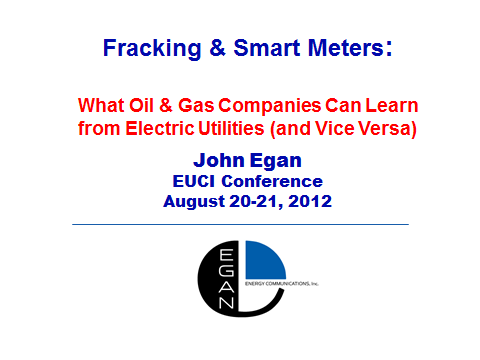 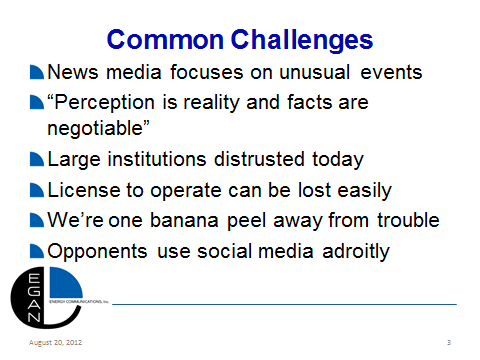 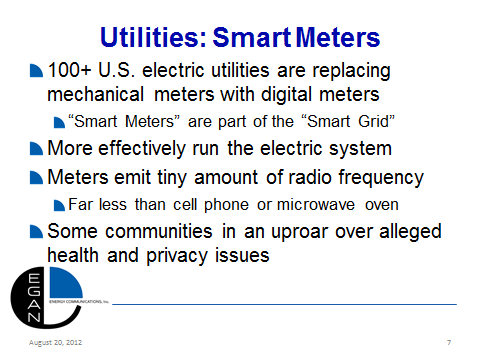 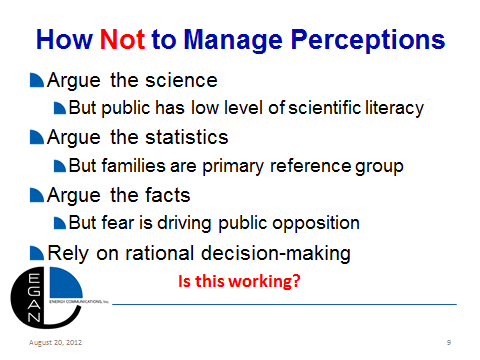 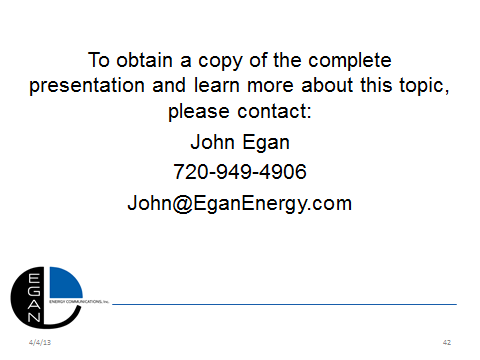 